Use this form to request minor changes in existing programs (majors, minors, certificates, or specializations). The university Vice President for Academic Affairs approves minor program modifications, and they are included in the Annual Minor Program Modification Summary form.University ApprovalTo the Board of Regents and the Executive Director: I certify that I have read this proposal, that I believe it to be accurate, and that it has been evaluated and approved as provided by university policy.This modification addresses a change in (place an “X” in the appropriate box):Effective date of change: Program Degree Level (place an “X” in the appropriate box):Category (place an “X” in the appropriate box):Primary Aspects of the Modification (add lines or adjust cell size as needed):Explanation of the Change:Changes in the required course list removes some courses and others are being moved to a choose from list.  Three new courses, CLI 410 National Security Law, CLI 430 Intelligence Failures and CLI 440 Cybercrimes are being added to the specialization.  The choose-from option allows students greater flexibility in selecting some classes to avoid potential class conflicts and easing some barriers to timely completion of degree.  Additionally, the new courses mentioned above as well as CLI 320 Religions, Beliefs and Technology, offer content more directly related to the essence of the major, replacing courses that were only tangential to the major’s intended function.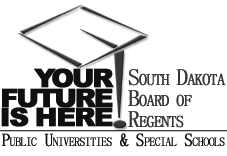 SOUTH DAKOTA BOARD OF REGENTSACADEMIC AFFAIRS FORMSMinor Program ModificationUNIVERSITY:PROGRAM TITLE:Cyber Leadership & Intelligence Core
and World Affairs and Human Behavior SpecializationCIP CODE:29.0202UNIVERSITY DEPARTMENT:DSOSUNIVERSITY DIVISION:College of Arts and Sciences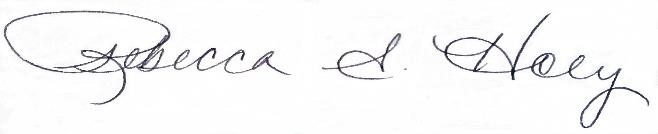 Vice President of Academic Affairs or President of the UniversityDateCourse deletions that do not change the nature of the program, or distribution of courses in the program, or change of total credit hours requiredCourse additions that do not change the nature of the program, or distribution of courses in the program, or change of total credit hours requiredRevised courses in the program.AssociateBachelor’sMaster’sDoctoralCertificateSpecializationMinorMajorExisting CurriculumExisting CurriculumExisting CurriculumExisting CurriculumExisting CurriculumProposed Curriculum (highlight changes)Proposed Curriculum (highlight changes)Proposed Curriculum (highlight changes)Proposed Curriculum (highlight changes)Proposed Curriculum (highlight changes)Pref.Num.TitleCr.Hrs.Pref.Num.TitleCr. Hrs.General EducationGeneral EducationGeneral Education30General Education General Education General Education 30Required CoursesRequired CoursesRequired Courses54Required CoursesRequired CoursesRequired Courses54CLI101Intro. To Cyber Leadership3CLI101Intro. To Cyber Leadership3CLI242Disciplinary Analysis & Methods3CLI242Cyber Social Science Methods and Analysis3CLI370Cyber-Ethics3CLI420Cyber Leadership3CLI420Cyber Leadership3CLI492Topics3CLICLI494498Internship ORUndergraduate Research3CLICLI494498Internship ORUndergraduate Research3CSC105Intro. To Computers3CSC105Intro. To Computers3CSC145Cyber Security Fundamentals3CSC145Cyber Security Fundamentals3CSC163Hardware, Visualization and Data Communication3CSC163Hardware, Visualization and Data Communication3CSCCIS150123Computer Science I ORProblem Solving & Programming3CSCCIS150123Computer Science I ORProblem Solving & Programming3CSCCSC250275Computer Science II ORWeb Application Programming I3CSCCSC250275Computer Science II ORWeb Application Programming I3CSC321Info. Sec. Mgmt3CSC321Info. Sec. Mgmt3ENGL212World Literature II3ENGL212World Literature II3GEOG353Geography of Religion3CLI320Religion, Beliefs, and Technology3HIST468US & World Affairs: 1900-Present3HIST468US & World Affairs: 1900-Present3POLS350International Relations3POLS350International Relations3SOC370People and Their Cultures 3SOC370People and Their Cultures 3CMSTBADM410360Organizational Comm.Organization & Mgmt3Select 9 credits from the followingSelect 9 credits from the followingSelect 9 credits from the following9CLI370Cyber EthicsCLI310Hackers, Hacking, & HacktivismCLI 430Intelligence FailuresHIST358US Since 1941CLI492TopicsWorld Affairs and Human Behavior SpecializationWorld Affairs and Human Behavior SpecializationWorld Affairs and Human Behavior Specialization18World Affairs and Human Behavior SpecializationWorld Affairs and Human Behavior SpecializationWorld Affairs and Human Behavior Specialization18CLI310Hacking, Hackers, & Hackticism3CLI410National Security Law3CLI470Guerrilla Warfare & Terrorism3CLI470Online Radicalization3CLI440Cybercrime3ECON202Principles of Macroeconomics3POLS440Comparative Government3POLS440Comparative Government3SOC402Social Deviance3SOC402Social Deviance3MCOMCMST353470Digital Media Comm.
ORIntercultural Communication3MCOMCMST353470Digital Media Comm.
ORIntercultural Comm.3ElectivesElectivesElectives18ElectiveElectiveElective18Total Hours Required120Total Hours Required120